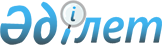 "Өзкент ауылдық округінің 2020-2022 жылдарға арналған бюджеті туралы" Жаңақорған аудандық мәслихатының 2019 жылғы 30 желтоқсандағы №412 шешіміне өзгерістер енгізу туралыҚызылорда облысы Жаңақорған аудандық мәслихатының 2020 жылғы 20 мамырдағы № 454 шешімі. Қызылорда облысының Әділет департаментінде 2020 жылғы 22 мамырда № 7456 болып тіркелді
      "Қазақстан Республикасының Бюджет кодексі" Қазақстан Республикасының 2008 жылғы 4 желтоқсандағы кодексінің 109-1-бабының 4-тармағына, "Қазақстан Республикасындағы жергілікті мемлекеттік басқару және өзін-өзі басқару туралы" Қазақстан Респубикасының 2001 жылғы 23 қаңтардағы Заңының 6-бабының 1-тармағының 1) тармақшасына сәйкес Жаңақорған аудандық мәслихаты ШЕШІМ ҚАБЫЛДАДЫ:
      1. "Өзкент ауылдық округінің 2020-2022 жылдарға арналған бюджеті туралы" Жаңақорған аудандық мәслихатының 2019 жылғы 30 желтоқсандағы № 412 шешіміне (нормативтік құқықтық актілерді мемлекеттік тіркеу Тізілімінде 7205 нөмірімен тіркелген, Қазақстан Республикасының нормативтік құқықтық актілердің эталондық бақылау банкінде 2020 жылғы 22 қаңтарда жарияланған) мынадай өзгерістер енгізілсін:
      1-тармақ жаңа редакцияда жазылсын:
      "1. Өзкент ауылдық округінің 2020–2022 жылдарға арналған бюджеті тиісінше 1, 2, және 3- қосымшаларға сәйкес, оның ішінде 2020 жылға мынадай көлемде бекiтiлсiн:
      1) кірістер – 104 220 мың теңге, оның ішінде:
      салықтық түсімдер – 640 мың теңге;
      салықтық емес түсімдер – 0;
      негізгі капиталды сатудан түсетін түсімдер – 0;
      трансферттер түсімдері – 103 580 мың теңге;
      2) шығындар – 104 220 мың теңге;
      3) таза бюджеттік кредит беру – 0:
      бюджеттік кредиттер – 0;
      бюджеттік кредиттерді өтеу – 0;
      4) қаржы активтерімен операциялар бойынша сальдо – 0:
      қаржы активтерін сатып алу – 0;
      мемлекеттік қаржы активтерін сатудан түсетін түсімдер – 0;
      5) бюджет тапшылығы (профициті) – 0;
      6) бюджет тапшылығын қаржыландыру (профицитін пайдалану) – 0.".
      Аталған шешімнің 1-қосымшасы осы шешімнің қосымшасына сәйкес жаңа редакцияда жазылсын.
      2. Осы шешім 2020 жылдың 1 қаңтарынан бастап қолданысқа енгізіледі және ресми жариялауға жатады. 2020 жылға арналған Өзкент ауылдық округінің бюджеті
					© 2012. Қазақстан Республикасы Әділет министрлігінің «Қазақстан Республикасының Заңнама және құқықтық ақпарат институты» ШЖҚ РМК
				
      Жаңақорған аудандық мәслихатының
кезектен тыс ХLІV сессиясының төрағасы 

А. Кыстаубаева

      Жаңақорған аудандық
мәслихат хатшысы

Е. Ильясов
Жаңақорған аудандық мәслихатының 2020 жылғы 20 мамырдағы №453 шешіміне қосымшаЖаңақорған аудандық маслихатының 2019 жылғы 30 желтоқсандағы №412 шешіміне 1-қосымша
Санаты
Санаты
Санаты
Санаты
Санаты
Сомасы, мың теңге
Сыныбы
Сыныбы
Сыныбы
Сыныбы
Сомасы, мың теңге
Ішкі сыныбы
Ішкі сыныбы
Ішкі сыныбы
Сомасы, мың теңге
I. КІРІСТЕР
I. КІРІСТЕР
104 220
1
Салықтық түсімдер
Салықтық түсімдер
640
01
Табыс салығы
Табыс салығы
125
2
Жеке табыс салығы
Жеке табыс салығы
125
04
Меншiкке салынатын салықтар
Меншiкке салынатын салықтар
515
1
Мүлiкке салынатын салықтар
Мүлiкке салынатын салықтар
22
3
Жер салығы
Жер салығы
272
4
Көлiк құралдарына салынатын салық
Көлiк құралдарына салынатын салық
221
4
Трансферттердің түсімдері
Трансферттердің түсімдері
103 580
02
Мемлекеттiк басқарудың жоғары тұрған органдарынан түсетiн трансферттер
Мемлекеттiк басқарудың жоғары тұрған органдарынан түсетiн трансферттер
103 580
3
Аудандардың (облыстық маңызы бар қаланың) бюджетінен трансферттер
Аудандардың (облыстық маңызы бар қаланың) бюджетінен трансферттер
103 580
Функционалдық топ
Функционалдық топ
Функционалдық топ
Функционалдық топ
Функционалдық топ
Сомасы, мың теңге
Функционалдық кіші топ
Функционалдық кіші топ
Функционалдық кіші топ
Функционалдық кіші топ
Сомасы, мың теңге
Бюджеттік бағдарламалардың әкімшісі
Бюджеттік бағдарламалардың әкімшісі
Бюджеттік бағдарламалардың әкімшісі
Сомасы, мың теңге
Бағдарлама
Бағдарлама
Сомасы, мың теңге
Атауы
II. ШЫҒЫНДАР
104 220
1
Жалпы сипаттағы мемлекеттiк қызметтер
25 680
1
Мемлекеттiк басқарудың жалпы функцияларын орындайтын өкiлдi, атқарушы және басқа органдар
25 680
124
Аудандық маңызы бар қала, ауыл, кент, ауылдық округ әкімінің аппараты
25 680
001
Аудандық маңызы бар қала, ауыл, кент, ауылдық округ әкімінің қызметін қамтамасыз ету жөніндегі қызметтер
22 680
032
Ведомстволық бағынысты мемлекеттік мекемелердің және ұйымдардың күрделі шығыстары
3000
4
Бiлiм беру
59 677
1
Мектепке дейiнгi тәрбие және оқыту
59 677
124
Аудандық маңызы бар қала, ауыл, кент, ауылдық округ әкімінің аппараты
59 677
004
Мектепке дейінгі тәрбиелеу және оқыту және мектепке дейінгі тәрбиелеу және оқыту ұйымдарында медициналық қызмет көрсетуді ұйымдастыру
43 954
041
Мектепке дейінгі білім беру ұйымдарында мемлекеттік білім беру тапсырысын іске асыруға
15 723
6
Әлеуметтiк көмек және әлеуметтiк қамсыздандыру
1 995
2
Әлеуметтiк көмек
1 995
124
Аудандық маңызы бар қала, ауыл, кент, ауылдық округ әкімінің аппараты
1 995
003
Мұқтаж азаматтарға үйде әлеуметтік көмек көрсету
1 995
7
Тұрғын үй-коммуналдық шаруашылық
5 959
3
Елді-мекендерді көркейту
5 959
124
Аудандық маңызы бар қала, ауыл, кент, ауылдық округ әкімінің аппараты
5 959
008
Елді мекендерде көшелерді жарықтандыру
961
009
Елді мекендердің санитариясын қамтамасызету
235
011
Елді мекендерді абаттандыру мен көгалдандыру
4 763
8
Мәдениет, спорт, туризм және ақпараттық кеңістiк
10 909
1
Мәдениет саласындағы қызмет
10 661
124
Аудандық маңызы бар қала, ауыл, кент, ауылдық округ әкімінің аппараты
10 661
006
Жергілікті деңгейде мәдени-демалыс жұмысын қолдау
10 661
2
Спорт
248
124
Аудандық маңызы бар қала, ауыл, кент, ауылдық округ әкімінің аппараты
248
028
Жергілікті деңгейде денешынықтыру- сауықтыру және спорттық іс шараларды өткізу
248
3. Таза бюджеттік кредит беру
0
4. Қаржы активтері мен жасалатын операциялар бойынша сальдо
0
5. Бюджет тапшылығы (профициті)
0
6. Бюджет тапшылығын қаржыландыру (профицитті пайдалану)
 0